Приложение 1 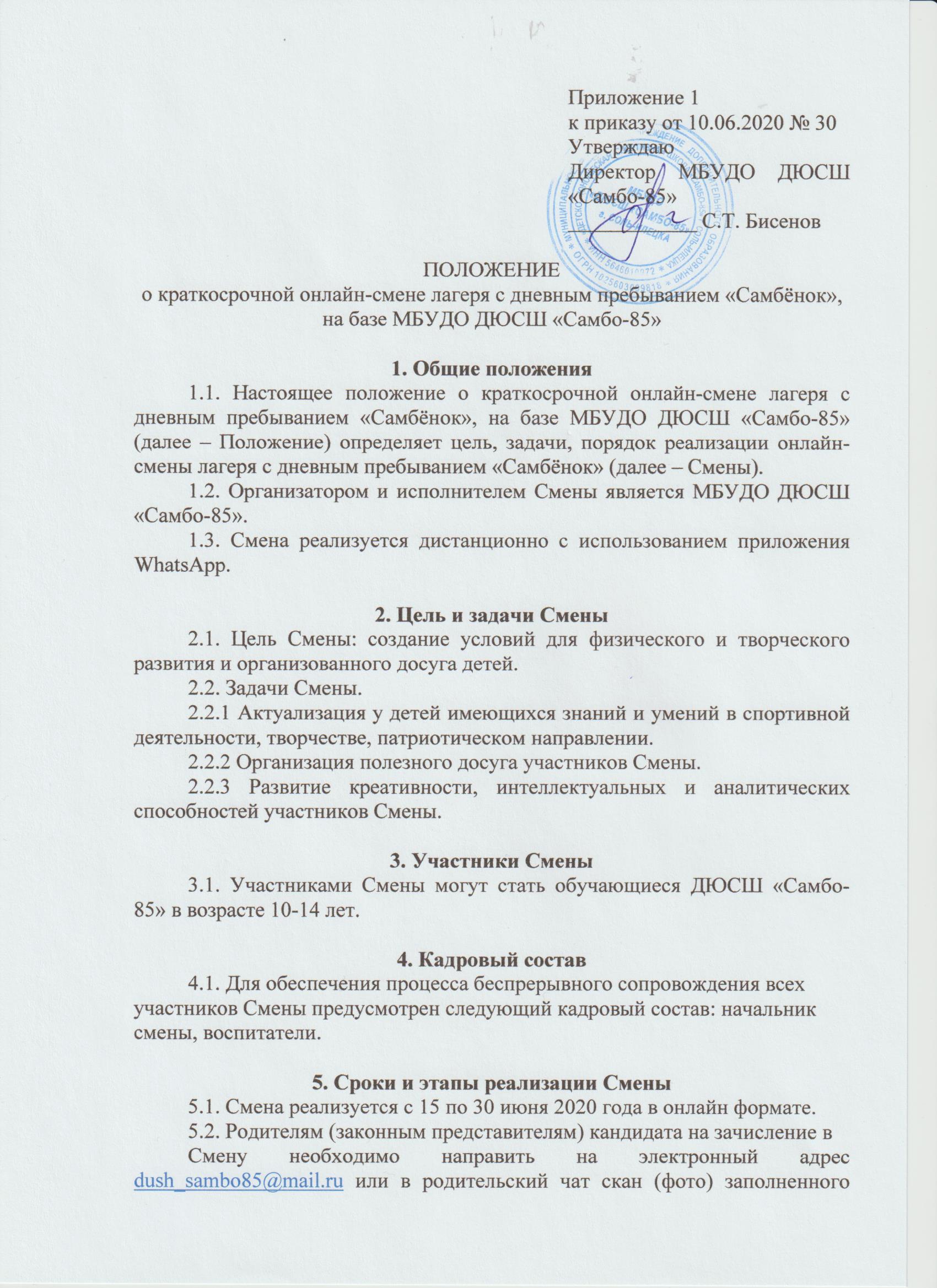 к приказу от 10.06.2020 № 30Утверждаю Директор МБУДО ДЮСШ «Самбо-85»____________ С.Т. БисеновПОЛОЖЕНИЕо краткосрочной онлайн-смене лагеря с дневным пребыванием «Самбёнок»,на базе МБУДО ДЮСШ «Самбо-85»1. Общие положения1.1. Настоящее положение о краткосрочной онлайн-смене лагеря с дневным пребыванием «Самбёнок», на базе МБУДО ДЮСШ «Самбо-85» (далее – Положение) определяет цель, задачи, порядок реализации онлайн-смены лагеря с дневным пребыванием «Самбёнок» (далее – Смены).1.2. Организатором и исполнителем Смены является МБУДО ДЮСШ «Самбо-85».1.3. Смена реализуется дистанционно с использованием приложения WhatsApp.2. Цель и задачи Смены2.1. Цель Смены: создание условий для физического и творческого развития и организованного досуга детей.2.2. Задачи Смены.2.2.1 Актуализация у детей имеющихся знаний и умений в спортивной деятельности, творчестве, патриотическом направлении.2.2.2 Организация полезного досуга участников Смены.2.2.3 Развитие креативности, интеллектуальных и аналитических способностей участников Смены.3. Участники Смены3.1. Участниками Смены могут стать обучающиеся ДЮСШ «Самбо-85» в возрасте 10-14 лет.4. Кадровый состав4.1. Для обеспечения процесса беспрерывного сопровождения всехучастников Смены предусмотрен следующий кадровый состав: начальниксмены, воспитатели.5. Сроки и этапы реализации Смены5.1. Смена реализуется с 15 по 30 июня 2020 года в онлайн формате.5.2. Родителям (законным представителям) кандидата на зачисление вСмену необходимо направить на электронный адрес dush_sambo85@mail.ru или в родительский чат скан (фото) заполненного заявления на зачисление в онлайн-смену и согласие на обработку персональных данных (Приложение1) в срок не позднее 1 дня до начала смены 5.3.Сбор и обработка заявок участников Смены производятся в соответствии с законодательством Российской Федерации, регламентирующим сбор и обработку персональных данных.5.4. Деятельность в рамках Смены осуществляется по трём модулям:развивающий, досуговый и отрядная работа.5.5. Развивающий модуль предполагает проведение видео-уроков, мастер-классов по направлениям Смены.5.6. Смена реализуется в три этапа.1 этап - Организационный (1 день):Выбор названия и девиза отрядов.Приветственное фото участников Смены.Развивающий модуль:Эфир офлайн «Презентация проекта «Онлайн-лагерь».2 этап – Основной (10-11 дней):Отрядная работа:Выполнение заданий;Развивающий модуль:Офлайн занятия по направлениям;Досуговый модуль:мероприятия, направленные на взаимодействие участников.3 этап - Итоговый (1 день):Отрядная работа:Видеоконференция с подведением итогов участия в Проекте;Презентация итогов работы.Развивающий модуль:Демонстрация итогов работы в формате видеоролика, фото-коллажа;6. Подведение итогов6.1. Основным результатом Смены станет итоговый видеоролик или фото-коллаж, подготовленный участниками Смены.6.2. Электронными грамотами награждаются все участники смены,принявшие участие не менее, чем в 70% мероприятий Смены. 